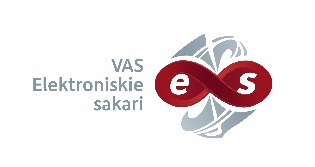 VAS “Elektroniskie sakari”Iepirkumu procedūra no 10 000 – 41 999 euro„VAS ES integrētās pakalpojumu sniegšanas darba vides attīstības un pilnveides darbu vadība un tehniskais atbalsts sistēmas izmaiņu un tās pilnveides relīžu ieviešanā”Iepirkuma identifikācijas Nr. VASES 2019/03Informācija par iepirkumu procedūru pieejama Elektronisko iepirkumu sistēmā:https://www.eis.gov.lv/EKEIS/Supplier/Procurement/16399